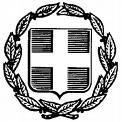  ΕΛΛΗΝΙΚΗ ΔΗΜΟΚΡΑΤΙΑ       ΝΟΜΟΣ  ΑΤΤΙΚΗΣ       	                                                                  Μαρκόπουλο:    21-4-2023                 ΔΗΜΟΣ ΜΑΡΚΟΠΟΥΛΟΥ                                    Μ Ε Σ Ο Γ Α Ι Α Σ                                  Αρ. Πρωτ.:        7297      Σας γνωρίζουμε ότι, η πέμπτη (5η) Τακτική Συνεδρίαση του Δημοτικού Συμβουλίου έτους 2023 θα πραγματοποιηθεί, την Τετάρτη 26-4-2023 και ώρα 18.30 μ.μ. «δια ζώσης και μερικώς δια τηλεδιάσκεψης» συνδυαστικά (άρθρο 67 του Ν. 3852/10, όπως τροποποιήθηκε και ισχύει, άρθρο 78 Ν. 4954/2022 και την υπ΄ αριθμ. 375/39167/2-6-2022 εγκύκλιο του ΥΠΕΣ), για λήψη απόφασης επί των κατωτέρω θεμάτων:Λήψη απόφασης για έγκριση 2ης Αναμόρφωσης Προϋπολογισμού Δήμου Μαρκοπούλου, έτους 2023.Λήψη απόφασης για έγκριση Έκθεσης Α’ Τριμήνου 2023, για την εκτέλεση του Προϋπολογισμού.Λήψη απόφασης για τροποποίηση του Τεχνικού Προγράμματος, έτους 2023.Λήψη απόφασης για έγκριση 2ης Αναμόρφωσης Προϋπολογισμού του Ν.Π.Δ.Δ. «Δημοτικό Λιμενικό Ταμείο Μαρκοπούλου Μεσογαίας», έτους 2023.Λήψη απόφασης για έγκριση 2ης Αναμόρφωσης Προϋπολογισμού του Ν.Π.Δ.Δ. με την επωνυμία «ΒΡΑΥΡΩΝΙΟΣ», έτους 2023.Λήψη απόφασης για έγκριση καταβολής επιχορήγησης (2ο αίτημα) στο Ν.Π.Δ.Δ. με την επωνυμία «ΒΡΑΥΡΩΝΙΟΣ», για το έτος 2023.Λήψη απόφασης για Έγκριση σχεδίου Προγραμματικής Σύμβασης μεταξύ του Δήμου Μαρκοπούλου Μεσογαίας και της Ε.Ε.Τ.Α.Α. Α.Ε.Λήψη απόφασης για Έγκριση Προγραμματικής Σύμβασης μεταξύ του Δήμου Μαρκοπούλου Μεσογαίας και του Αναπτυξιακού Οργανισμού: «Αναπτυξιακή Αττικής ΑΕ-ΑΟΤΑ» για την Διοικητική και Τεχνική Υποστήριξη της Διεύθυνσης Τεχνικών Υπηρεσιών του Δήμου Μαρκοπούλου - Μεσογαίας, για την εκτέλεση του Τεχνικού Προγράμματος, έτους 2023.Λήψη απόφασης για Έγκριση σχεδίου Προγραμματικής Σύμβασης μεταξύ του Δήμου Μαρκοπούλου Μεσογαίας και του Δικτύου Ελληνικών Πόλεων για την Ανάπτυξη ΔΕΠΑΝ για την υλοποίηση της Πράξης με τίτλο: «Ανέγερση 4ου ολοήμερου Δημοτικού Σχολείου Δήμου Μαρκοπούλου Μεσογαίας».Λήψη απόφασης για Έγκριση σχεδίου Προγραμματικής Σύμβασης μεταξύ του Δήμου Μαρκοπούλου Μεσογαίας και του Δικτύου Ελληνικών Πόλεων για την Ανάπτυξη ΔΕΠΑΝ για την υλοποίηση της Πράξης με τίτλο: «Αγροτική οδοποιία Δήμου Μαρκοπούλου Μεσογαίας».Λήψη απόφασης για έγκριση του Σχεδίου Προγραμματικής Σύμβασης Διαδημοτικής Συνεργασίας μεταξύ Δήμου Μαρκοπούλου Μεσογαίας και Δήμου Σαρωνικού για την από κοινού άσκηση πολεοδομικών αρμοδιοτήτων εντός των διοικητικών τους ορίων (αρθρ.99 Ν.3852/10).Λήψη απόφασης για έγκριση του Σχεδίου Προγραμματικής Σύμβασης Διαδημοτικής Συνεργασίας μεταξύ Δήμου Μαρκοπούλου Μεσογαίας και Δήμου Παιανίας  για την από κοινού άσκηση πολεοδομικών αρμοδιοτήτων εντός των διοικητικών τους ορίων (αρθρ.99 Ν.3852/10). Λήψη απόφασης για σύναψη Προγραμματικής Σύμβασης του Δήμου Μαρκοπούλου Μεσογαίας με το Δημοτικό Λιμενικό Ταμείο, για την υλοποίηση του έργου «Παροχή υπηρεσιών τακτοποίησης & αδειοδότησης υφιστάμενων εγκαταστάσεων εντός Χερσαίας Ζώνης Λιμένος».Λήψη απόφασης για επικαιροποίηση του ισχύοντος Κανονισμού Ύδρευσης του Δήμου Μαρκοπούλου Μεσογαίας.Λήψη απόφασης για την αποδοχή σύναψης επενδυτικού δανείου από το Ταμείο Παρακαταθηκών και Δανείων, για τη χρηματοδότηση του έργου με τίτλο «Δήμος Μαρκοπούλου Μεσογαίας - Εξειδικευμένες Δράσεις / Ενέργειες και εφαρμογή ευφυών τεχνολογιών για την ανάπτυξη «έξυπνης πόλης» στο πλαίσιο της πρόσκλησης ΑΤ08 του Προγράμματος «Αντώνης Τρίτσης».Λήψη Απόφασης για ορισμό υπευθύνου λογαριασμού και υπευθύνου εκκαθάρισης της πράξης με τίτλο: «Τεχνική Βοήθεια Υποστήριξης Δήμου Μαρκοπούλου για την Επικαιροποίηση του Τοπικού Σχεδίου Διαχείρισης Στερεών Αποβλήτων και τον Σχεδιασμό του Δικτύου Χωριστής Συλλογής Βιοαποβλήτων» με κωδικό ενάριθμο 2020ΕΠ08510140 της ΣΑ ΕΠ0851 που χρηματοδοτείται από το Επιχειρησιακό Πρόγραμμα «Αττική 2014-2020».Λήψη απόφασης για συμμετοχή του Δήμου Μαρκοπούλου στο πρόγραμμα επιχορήγησης του ΟΑΕΔ για την απασχόληση μακροχρόνια ανέργων, ηλικίας 55-67 ετών σύμφωνα με την υπ΄αρ. πρωτ. 42119/15-7-2020 1η Τροποποίηση Δημόσιας Πρόσκλησης Νο 11/2017 όπως ισχύει.Λήψη απόφασης για έγκριση καθιέρωσης 24ωρης λειτουργίας Υπηρεσιών του Δήμου Μαρκοπούλου.Λήψη απόφασης για την κατανομή και απόδοση του ποσού φόρου ηλεκτροδοτούμενων χώρων έτους 2022 στις Σχολικές Επιτροπές του Δήμου Μαρκοπούλου (ΔΕΠ 4/2023).Λήψη απόφασης για έγκριση παραχώρησης χρήσης σχολικών χώρων Πρωτοβάθμιας Εκπαίδευσης Δήμου Μαρκοπούλου, για εκπαιδευτικές και αθλητικές δραστηριότητες στη διάρκεια του διδακτικού έτους 2022-2023.Λήψη απόφασης για έγκριση παραχώρησης χρήσης σχολικών χώρων Δευτεροβάθμιας Εκπαίδευσης Δήμου Μαρκοπούλου για εκπαιδευτικές και αθλητικές δραστηριότητες  στη διάρκεια του διδακτικού έτους 2023-2024.Λήψη απόφασης για χωροθέτηση και αδειοδότηση της διοργάνωσης των Θρησκευτικών Εμποροπανηγύρεων που λαμβάνουν χώρα στα όρια του Δήμου Μαρκοπούλου.Λήψη απόφασης για έγκριση 1ου ΑΠΕ του έργου: «Συντήρηση και αποκατάσταση των ασφαλτικών οδοστρωμάτων και των πεζοδρομίων εντός του εγκεκριμένου σχεδίου πόλεως Μαρκοπούλου».Λήψη απόφασης για παραχώρηση προς χρήση, συντήρηση, φύλαξη, αξιοποίηση & εκτέλεση ενεργειών πιστοποίησης της παιδικής χαράς της οδού Καλυψούς, στο Ο.Τ. 632 στην 3η Π.Ε. Πόρτο Ράφτη.Λήψη απόφασης για υποκατάσταση αναδόχου του έργου «Άμεσα έργα ενίσχυσης ευστάθειας πρανών στην περιοχή Κυβούρι – Πόρτο Ράφτη του Δήμου Μαρκοπούλου Μεσογαίας».Λήψη απόφασης επί αιτήματος για κατασκευή πεζοδρομίου στην οδό Αγίας Άννης, μεταξύ των Ο.Τ. 266 και 267, στην 3η Π.Ε. στο Πόρτο Ράφτη. Λήψη απόφασης επί ενστάσεως με αρ. πρωτ. 19816/25-11-2022, κατά της με αρ. πρωτ. 128/2022 απόφασης του Δημοτικού Συμβουλίου Δήμου Μαρκοπούλου. Λήψη απόφασης για την χορήγηση 5μηνης άδειας υπαίθριου εμπορίου, καθώς και παραχώρηση κοινόχρηστου χώρου 10 τ.μ., για την λειτουργία αυτοκινούμενης καντίνας στην διασταύρωση της Λ. Αυλακίου & Πανοράματος.  Λήψη απόφασης για χορήγηση άδειας παραχώρησης κοινόχρηστου χώρου 3,35 τ.μ. επί της Λ. Πόρτο Ράφτη 32, για το ΚΥΕ «ΓΡΗΓΟΡΗΣ», της εταιρείας OMD COFFEE FOOD & ΣΙΑ Ε.Ε. με σκοπό της τοποθέτηση τραπεζοκαθισμάτων.Λήψη απόφασης για παραχώρηση χώρων για τοποθέτηση τριών μεταλλικών κατασκευών για την ανακύκλωση καπακιών. Λήψη απόφασης για χορήγηση άδειας τοποθέτησης υπαίθριας διαφήμισης στη στάση του ΚΤΕΛ ΑΤΤΙΚΗΣ στη θέση ΔΡΙΒΛΙΑ, Λ. ΓΡΕΓΟΥ. Λήψη απόφασης για ορισμό εκπροσώπου του Δήμου Μαρκοπούλου ως Προέδρου με τον αναπληρωτή του, για τη συγκρότηση του Πρωτοβάθμιου Συμβουλίου Επιθεώρησης Χώρων Ψυχαγωγικών Δραστηριοτήτων για το έτος 2023.Λήψη απόφασης για ορισμό εκπροσώπου του Δήμου Μαρκοπούλου ως Προέδρου με τον αναπληρωτή του, για τη συγκρότηση του Δευτεροβάθμιου Συμβουλίου Επιθεώρησης Χώρων Ψυχαγωγικών Δραστηριοτήτων για το έτος 2023.Λήψη απόφασης για την καταπολέμηση του δάκου της ελιάς και αποδοχή της εισφοράς της δακοκτονίας.Λήψη απόφασης για διαγραφή παραβάσεων Κ.Ο.Κ. από τους χρηματικούς καταλόγους του Δήμου Μαρκοπούλου Μεσογαίας.Λήψη απόφασης για προσκύρωση στην ιδιοκτησία με κ.κ. 633916 στο Ο.Τ. Γ629, της 4ης - 5ης Π.Ε. Πόρτο Ράφτη. Λήψη απόφασης για προσκύρωση στην ιδιοκτησία με κ.κ. 702606 στο Ο.Τ. Γ1253, της 4ης - 5ης Π.Ε. Πόρτο Ράφτη. Λήψη απόφασης για προσκύρωση στην ιδιοκτησία με κ.κ. 690502 στο Ο.Τ. Γ1121, της 4ης - 5ης Π.Ε. Πόρτο Ράφτη. Λήψη απόφασης για προσκύρωση στην ιδιοκτησία με κ.κ. 701015 στο Ο.Τ. Γ1289, της 4ης - 5ης Π.Ε. Πόρτο Ράφτη. Λήψη απόφασης για προσκύρωση στην ιδιοκτησία με κ.κ. 650604 στο Ο.Τ. Γ707, της 4ης - 5ης Π.Ε. Πόρτο Ράφτη. Λήψη απόφασης για συμψηφισμό της εισφοράς σε χρήμα με την οφειλόμενη αποζημίωση Δήμου για την ιδιοκτησία που βρίσκεται στο Ο.Τ. Γ673 με κωδικό ιδιοκτησίας 651405 της 4ης - 5ης Π.Ε. Πόρτο Ράφτη. Λήψη απόφασης για συμψηφισμό της εισφοράς σε χρήμα με την οφειλόμενη αποζημίωση του Δήμου για την ιδιοκτησία που βρίσκεται στο Ο.Τ. 255 με κωδικό ιδιοκτησίας 020233 της 3ης Π.Ε. Πόρτο Ράφτη.Λήψη απόφασης για συμψηφισμό της οφειλόμενης εισφοράς σε χρήμα, με την οφειλόμενη αποζημίωση Δήμου, για την ιδιοκτησία που βρίσκεται στο Ο.Τ. Γ994 με κωδικό 641612 της 4ης – 5ης Π.Ε. Πόρτο Ράφτη.Λήψη απόφασης για καθορισμό αμοιβής Δικηγόρων για το χειρισμό  ζητημάτων ιδιαίτερης σημασίας για τα συμφέροντα του Δήμου (που περιέχουν ευαίσθητα προσωπικά δεδομένα), απαιτουμένων εξειδικευμένων γνώσεων (άρθρο 72, παρ. 1ιθ΄, Ν.3852/2010).Λήψη απόφασης για καθορισμό αμοιβής Δικηγόρων για το χειρισμό ζητημάτων ιδιαίτερης σημασίας για τα συμφέροντα του Δήμου, απαιτουμένων εξειδικευμένων γνώσεων (άρθρο 72, παρ. 1ιε΄, Ν.3852/2010).Η Πρόεδρος τουΔημοτικού ΣυμβουλίουΔΡΑΚΟΥ ΔΗΜΗΤΡΑ